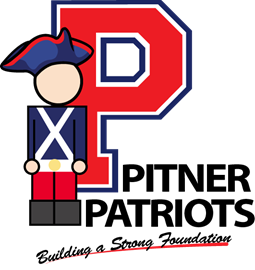 Join us for Spirit Night! Come support our Pitner Patriots PTSA!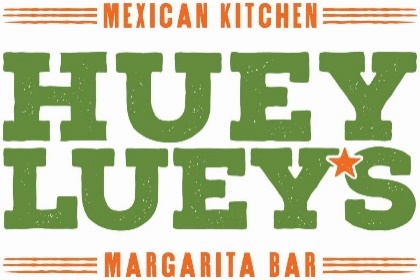        3338 Cobb Parkway        Acworth, GA. 30101Wednesday September 19th 5pm-9pmBring this flyer & give it to your server. 20% of the proceeds go directly to the school PTSA!Join us for Spirit Night! Come support our Pitner Patriots PTSA!       3338 Cobb Parkway        Acworth, GA. 30101Wednesday September 19th 5pm-9pmBring this flyer & give it to your server. 20% of the proceeds go directly to the school PTSA!